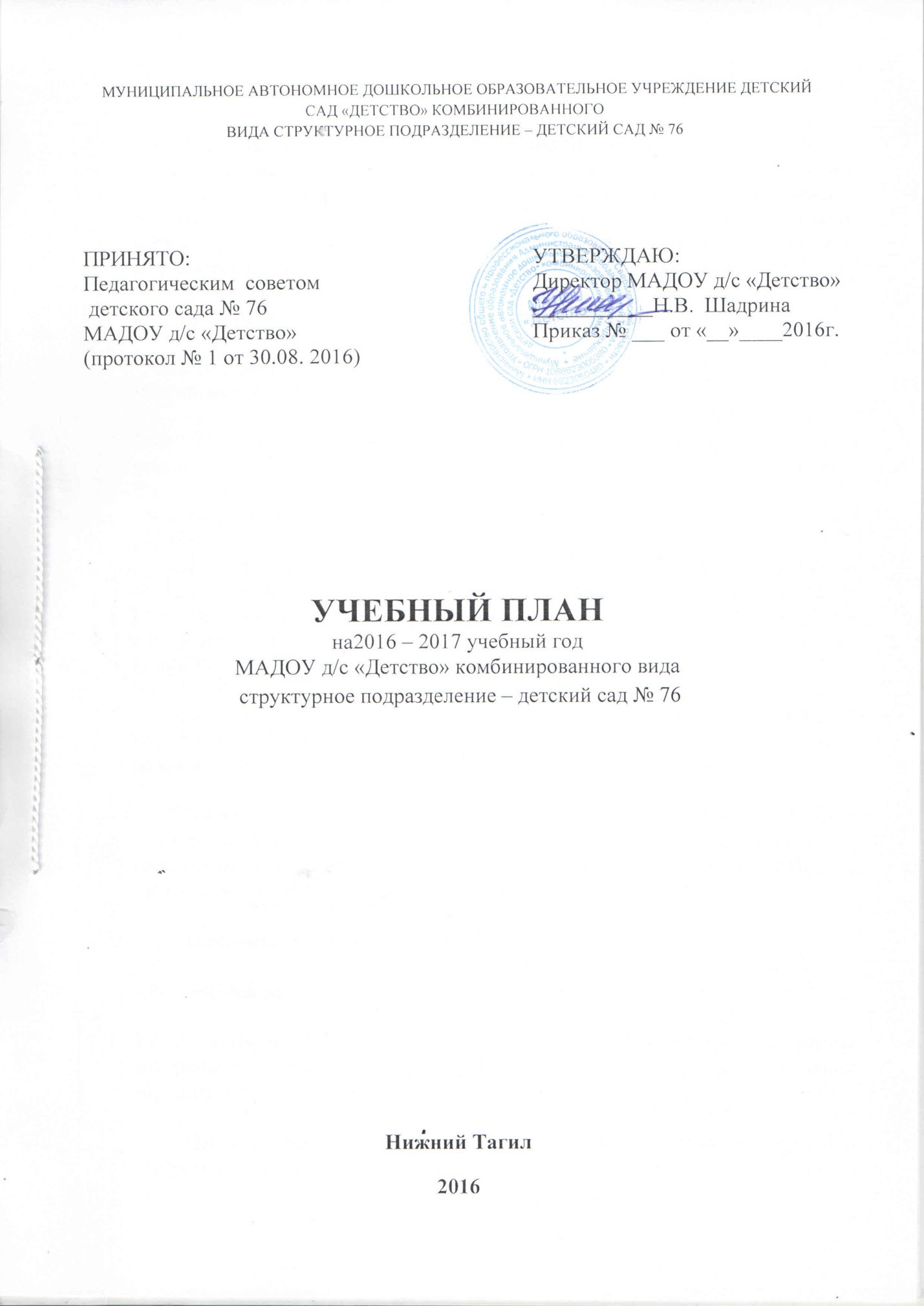  Пояснительная записка Учебный план  структурного  подразделения  муниципального  автономного   дошкольного образовательного учреждения детский сад  «Детство» комбинированного вида детский сад  №76 «Крепыш»  является нормативным документом,  регламентирующим организацию образовательного процесса  в  дошкольном образовательном учреждении с  учетом специфики работы ДОУ, учебно-методического,  кадрового, и материально-технического  оснащения. Нормативно-правовое обеспечение:1.Федеральный закон от 29.12.2012 № 273- ФЗ «Об образовании в Российской Федерации» (далее – Закон 273 – ФЗ).2.Федеральный государственный образовательный стандарт дошкольного образования (Приказ Министерства образования и науки Российской Федерации «Об утверждении федерального государственного образовательного стандарта дошкольного образования» от 17.10.2013  №1155).3.Санитарно-эпидемиологические требования к устройству, созданию и организации режима работы в дошкольных образовательных организациях «Санитарно-эпидемиологические правила и нормативы СанПиН 2.4.1.3049-13», утвержденные Постановлением Главного государственного санитарного врача Российской Федерации от 15.05.2013 года №26.4.Письмо Министерства образования Российской Федерации от 14.03.2000 года № 65/23-16 «Огигиенических требованиях к максимальной нагрузке на детей дошкольного возраста в организованных формах обучения». Учебный план является нормативным документом , устанавливающим перечень образовательных областей и объем учебного времени, отводимого на проведение непосредственно образовательной деятельности (далее НОД) в соответствии с ООП и ФГОС ДО.Основными задачами учебного плана являются: 1.Регулирование объема образовательной  нагрузки.2.Реализация Федеральных государственных образовательных стандартов дошкольного образования (далее ФГОС) к содержанию и организации образовательного процесса в ДОУ.Педагогический коллектив работает по основной общеобразовательной программе дошкольного образования муниципального  автономного дошкольного образовательного учреждения детский сад № 76 «Крепыш», разработанной на основе программы: -«От рождения до школы» под редакцией Н.Е.Вераксы, Т.С. Комаровой, М.А. Василевой.Данный выбор программы способствует целостности и системности образовательной работы, обеспечивает создание благоприятных условий для полноценного проживания ребёнком дошкольного детства, формирования основ базовой культуры личности,  всестороннего развития психических и физических качеств в соответствии с возрастными и индивидуальными особенностями, подготовке к жизни в современном обществе, к обучению в школе, обеспечению безопасности жизнедеятельности дошкольника, сохранению и укреплению здоровья, в соответствии с целями и задачами ООП,  требованиями ФГОС ДО.В соответствии с Законом 273 – ФЗ в структуре учебного плана  ДОУ выделены две части: обязательная часть образовательной программы  и часть, формируемая участниками образовательных отношений . Обязательная част, реализует обязательную часть ООП  ДОУ.  Часть, формируемая участниками образовательных отношений учитывает условия дошкольного образовательного учреждения (включая региональный компонент), интересы,  возрастные и индивидуальные особенности воспитанников, потребности родителей (законных представителей). Обе части учебного плана реализуются в тесном взаимодействии друг с другом, и направлены на всестороннее физическое, социально-коммуникативное, познавательное, речевое и художественно – эстетическое развитие детей.Содержание ООП включает в себя следующие образовательные области:социально-коммуникативное развитие познавательное развитие речевое развитие художественно-эстетическое развитие -физическое развитие Социально-коммуникативное развитие направлено на усвоение норм и ценностей, принятых в обществе, включая моральные и нравственные ценности; развитие общения и взаимодействия ребёнка с взрослыми и сверстниками; становление самостоятельности, целенаправленности и саморегуляции собственных действий; развитие социального и эмоционального интеллекта, эмоциональной отзывчивости, сопереживания, формирование готовности к совместной деятельности со сверстниками, формирование уважительного отношения и чувства принадлежности к своей семье и к сообществу детей и взрослых в Организации; формирование позитивных установок к различным видам труда и творчества; формирование основ безопасного поведения в быту, социуме, природе. Реализуются в режимных моментах.Познавательное развитие предполагает развитие интересов детей, любознательности и познавательной мотивации; формирование познавательных действий, становление сознания; развитие воображения и творческой активности; формирование первичных представлений о себе, других людях, объектах окружающего мира, о свойствах и отношениях объектов окружающего мира, (форме, цвете, размере, материале, звучании, ритме, темпе, количестве, числе, части и целом, пространстве и времени, движении и покое, причинах и следствиях и др.), о малой родине и Отечестве, представлений о социокультурных ценностях нашего народа, об отечественных традициях и праздниках, о планете Земля как общем доме людей, об особенностях её природы, многообразии стран и народов мира.Речевое развитие включает владение речью как средством общения и культуры; обогащение активного словаря; развитие связной, грамматически правильной диалогической и монологической речи; развитие речевого творчества; развитие звуковой и интонационной культуры речи, фонематического слуха; знакомство с книжной культурой, детской литературой, понимание на слух текстов различных жанров детской литературы; формирование звуковой аналитико-синтетической активности как предпосылки обучения грамоте.Художественно-эстетическое развитие предполагает развитие предпосылок ценностно-смыслового восприятия и понимания произведений искусства (словесного, музыкального, изобразительного), мира, природы; становление эстетического отношения к окружающему миру; формирование элементарных представлений о видах искусства; восприятие музыки, художественной литературы, фольклора; стимулирование сопереживания персонажам художественных произведений; реализацию самостоятельной творческой деятельности детей (изобразительной, конструктивно-модельной, музыкальной, и др.).Физическое развитие  направленно на развитие таких физических качеств, как координация и гибкость; способствующих правильному формированию опорно-двигательной системы организма, развитию равновесия, координации движения, крупной и мелкой моторики обеих рук, а также с правильным, не наносящем ущерба организму, выполнением основных движений (ходьба, бег, мягкие прыжки, повороты в обе стороны), формирование начальных представлений о некоторых видах, спорта, овладение подвижными играми с правилами; становление целенаправленности и саморегуляции в двигательной сфере; становление ценностей здорового образа жизни, овладение его элементарными нормами и правилами (в питании, двигательном режиме, закаливании, при формировании полезных привычек и др.).Реализация учебного плана предполагает обязательный учет принципа интеграции  образовательных областей в соответствии с возрастными возможностями и особенностями воспитанников, спецификой и возможностями образовательных областей, а так же в процессе организации различных компонентов детской деятельности (игровой, коммуникативной, познавательно-исследовательской, трудовой, продуктивной, музыкально – художественной, чтения художественной литературы).При составлении учебного плана учитывалось соблюдение рекомендуемого количества непосредственно образовательной деятельности (далее НОД) на изучение каждой образовательной области, которое определено в  обязательной части учебного плана, и предельна допустимая нагрузка. Максимально допустимый объем недельной образовательной нагрузки для детей дошкольного возраста соответствует СанПиН 2.4.1. 3049-13 от 15.05.2013 года  №26 (раздел XI. «Требования к режиму дня и организации воспитательно – образовательного процесса», п.п.: 11.9., 11.10., 11.11., 11.12.) В ДОУ функционирует   6  дошкольных  групп  (для детей от 1,6 до 7 лет),укомплектованных из расчета площади групповой (игровой) комнаты – не менее 2,0 м2 на одного ребенка.  1 группа раннего возраста  с 1,6 до 2 лет2 группа раннего возраста с 2  до 3 лет Средняя группа с 4 до 4 лет 1 старшая группа  с 5до 6 лет2 старшая группа с 5 до 6 лет Подготовительная группа с 6 до 7 летУчебный год  ДОУ начинается с 1 сентября 2016 года и заканчивается 31 мая 2017 года, таким образом, длительность учебного периода 2016-2017 учебного года составляет 38 учебных недель.В дни зимних каникул воспитанники не посещают дошкольное учреждение. В дни летних каникул проводится непосредственно образовательная деятельность только эстетической и оздоровительной направленности (музыкальная, изобразительная и оздоровительная). В летний период реализуется план летне - оздоровительной работы МДОУ и летние оздоровительные проекты во всех возрастных группах. Проводятся музыкально- спортивные праздники, развлечения, экскурсии, увеличивается продолжительность прогулок.Образовательный процесс в МДОУ организован в первую и вторую половину дня на основе требований СанПиН 2.4.1. 3049-13 от 15.05.2013 года №26 (раздел XI. «Требования к режиму дня и организации воспитательно – образовательного процесса», п.п.: 11.9., 11.10., 11.11., 11.12.), в соответствии с ООП МДОУ, расписанием НОД и режимом дня на период с 01.09.2016 года  по 31.05.2017 года.В середине времени, отведенного на непосредственно образовательную деятельность, проводятся физкультминутки. Перерывы между НОД – не менее 10 минут. Непосредственно образовательная деятельность, требующая повышенной познавательной активности и умственного напряжения детей, проводится в первую половину дня в дни наиболее высокой работоспособности детей ( вторник, среда, четверг). Для профилактики утомления детей НОД, требующая повышенной познавательной активности и умственного напряжения, сочетается с образовательной деятельностью, направленной на физическое и художественно-эстетическое развитие воспитанников.Конструктивно модельная деятельность и ежедневное чтение художественной литературы, вынесено в совместную деятельность или реализуется комплексно с другими видами деятельности.Муниципальное автономное дошкольное образовательное учреждение детский сад «Детство» комбинированного  вида  детский сад № 76Учебный план МАДОУ № 76 на 2016-2017 учебный годосновной образовательной программы дошкольного образования в группах общеразвивающей направленностиПлан  образовательной деятельности с детьмиПримечание. Восприятие художественной литературы и фольклора, самообслуживание и элементарный бытовой труд осуществляется в ходе образовательной деятельности с детьми в режимных моментах и самостоятельной деятельности детей.Муниципальное автономное дошкольное образовательное учреждение  детский сад «Детство» комбинированного  вида детский сад № 76Учебный план МАДОУ № 76 на 2016-2017 учебный годосновной образовательной программы дошкольного образования в группах общеразвивающей направленностиПлан непосредственно образовательной деятельности с детьми раннего возраста (3-й  год жизни)Примечание. Самообслуживание и элементарный бытовой труд (в помещении и на улице), организуется в ходе режимных моментов и самостоятельной деятельности детей.ПРИНЯТО:Решением Совета педагоговПротокол № 1от «30» августа   2016г.УТВЕРЖДЕНО:Директор  МАДОУ д/с «Детство»Шадрина Надежда Викторовна___________________от «___» ______________ 20___ г.Виды деятельности детейКоличество часов в неделю (минуты/кол-во периодов)Количество часов в неделю (минуты/кол-во периодов)Количество часов в неделю (минуты/кол-во периодов)Количество часов в неделю (минуты/кол-во периодов)Виды деятельности детей4-й год жизни5-й год жизни6-й год жизни7-й год жизниОбязательная часть образовательной программыОбязательная часть образовательной программыОбязательная часть образовательной программыОбязательная часть образовательной программыОбязательная часть образовательной программыИгровая деятельность (1)В течении дня(1)В течении дня  (1)В течении дня (1)В течении дняПознавательно-исследовательская деятельность15 мин (1) 20 мин (1)50 мин (2)90 мин (3)Коммуникативная деятельность15 мин (1)20 мин (1)50 мин (2)90мин (3)Изобразительная деятельность:  рисование /лепка  15 мин (1)(через неделю)20 мин (1)(через неделю)25 мин (1)(через неделю)60 мин (2)Конструирование / аппликация  15 мин (1)(через неделю)20 мин (1)(через неделю)25 мин (1)(через неделю)30 мин (1)Музыкальная деятельность30 мин  (2)40 мин (2)50 мин (2) 60 мин (2)Двигательная  деятельность45 мин  (3)60 мин (3)75 мин (3) 90 мин (3)Итого в обязательной части10(150 мин.)10(200 мин.)12 (300 мин.)15 (450 мин.)Часть, формируемая участниками образовательных отношенийЧасть, формируемая участниками образовательных отношенийЧасть, формируемая участниками образовательных отношенийЧасть, формируемая участниками образовательных отношенийЧасть, формируемая участниками образовательных отношений Познавательно-исследовательская деятельность, коммуникативная деятельность«Основы безопасности жизнедеятельности»25 мин (1)30 мин (1)Познавательно-исследовательская деятельность, коммуникативная деятельность«Мы живем на Урале»25 мин (1)30 мин (1)Итого  в части, формируемой участниками образовательного процесса50 мин (2)60 мин (2)Максимальный объем образовательной нагрузки в непосредственно образовательной деятельности детей 150 мин (10)200 мин (10)350 мин (14) 510 мин (17)ПРИНЯТО:Решением Совета педагоговПротокол № 1от «30»  августа   2016г.УТВЕРЖДЕНО:Директор  МАДОУ д/с «Детство»Шадрина Надежда Викторовна___________________от «___» ______________ 20___ г.Вид деятельности детейКоличество часов в неделю (минуты/кол-во периодов)Предметная деятельность и игры с составными и динамическими игрушками20 мин (2)Экспериментирование с материалами и веществами20 мин (2)Общение20 мин (2)Восприятие смысла музыки, сказок, стихов, рассматривание картинок20 мин (2)Двигательная активность 20 мин (2)Итого: 100 мин (10)Максимально допустимый объем образовательной нагрузки100 мин (10)